STAFFETTA  GRAN PREMIODESCRIZIONE: due squadre si confrontano in una staffetta. I giocatori sono in fila indiana dietro la linea di partenza. Al via parte i primo di ogni fila che:Salta a piedi pari nel cerchio singolo e a piedi divaricati nei cerchi appaiati (totale 7 saltelli)Salta 3 ostacoli (alti max 40 cm.) distanti mt. 2 (facendo due appoggi in mezzo, cioè un passo)Fa uno slalom tra 5 coni distanti tra loro 1 mtPoi raccoglie una palla posta in un cerchio, la lancia in alto (almeno 2 metri), deve riprenderla al volo con le mani senza uscire dal cerchioDeposita la palla nel cerchio e torna correndo verso la partenza dando il cinque al compagno successivo.GIOCATORI: è indifferente il numeroMATERIALE: 11 CERCHI; 3 OSTACOLINI; 5 CONI; UNA PALLADURATA: 5 MINUTIPUNTEGGIO: CONTARE IL NUMERO DI PERCORSI FATTI DA OGNI SQUADRA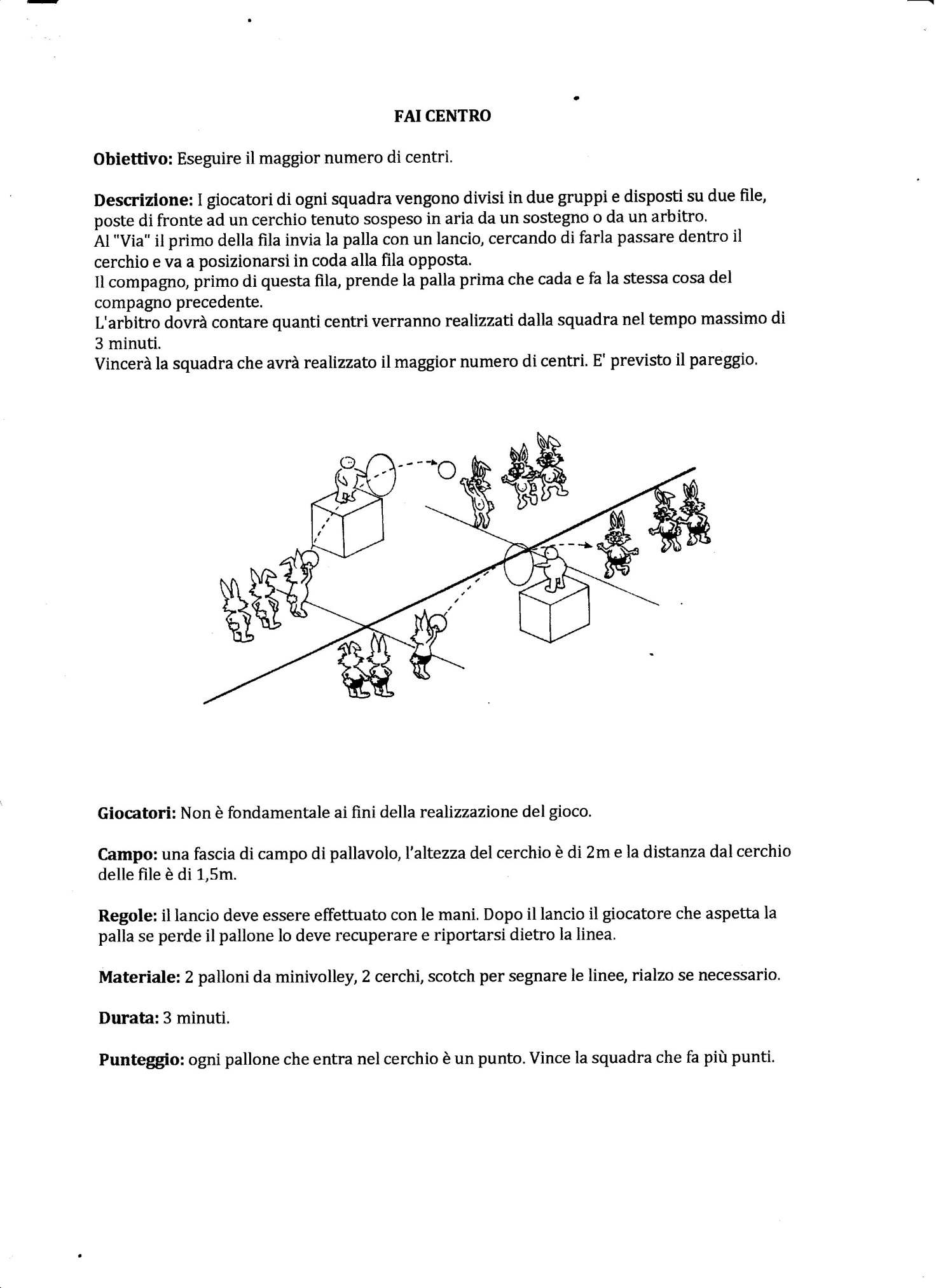 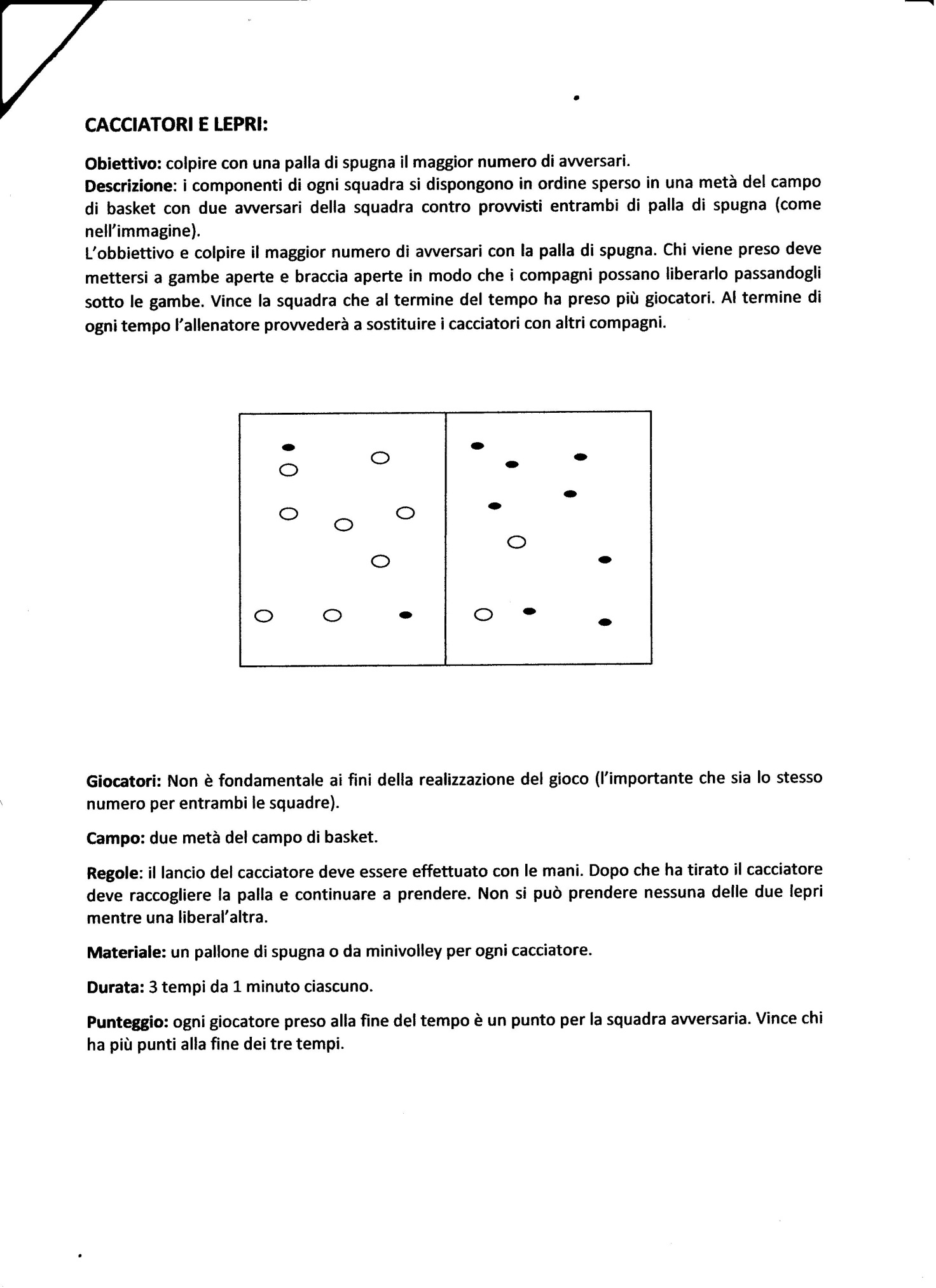 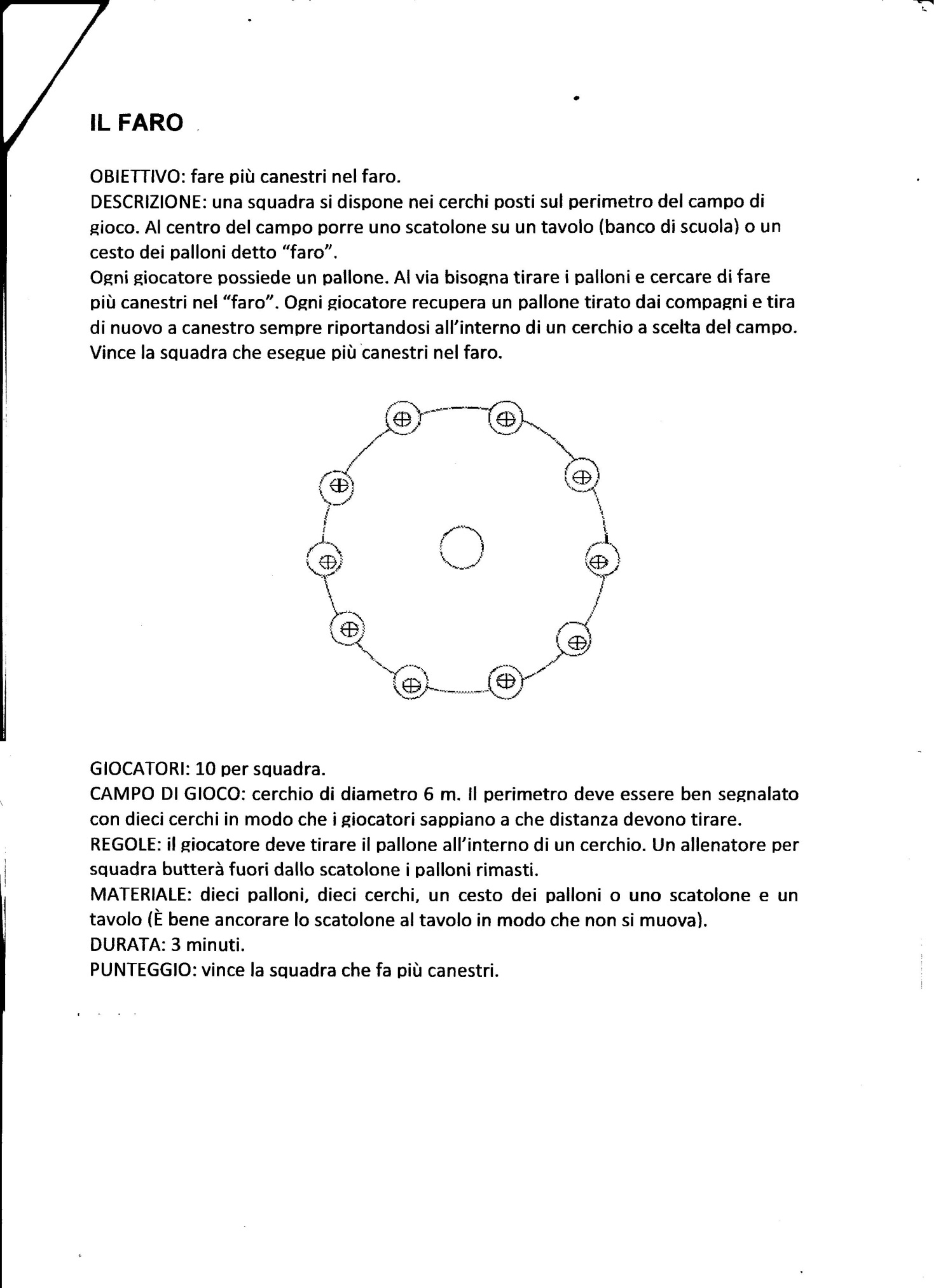 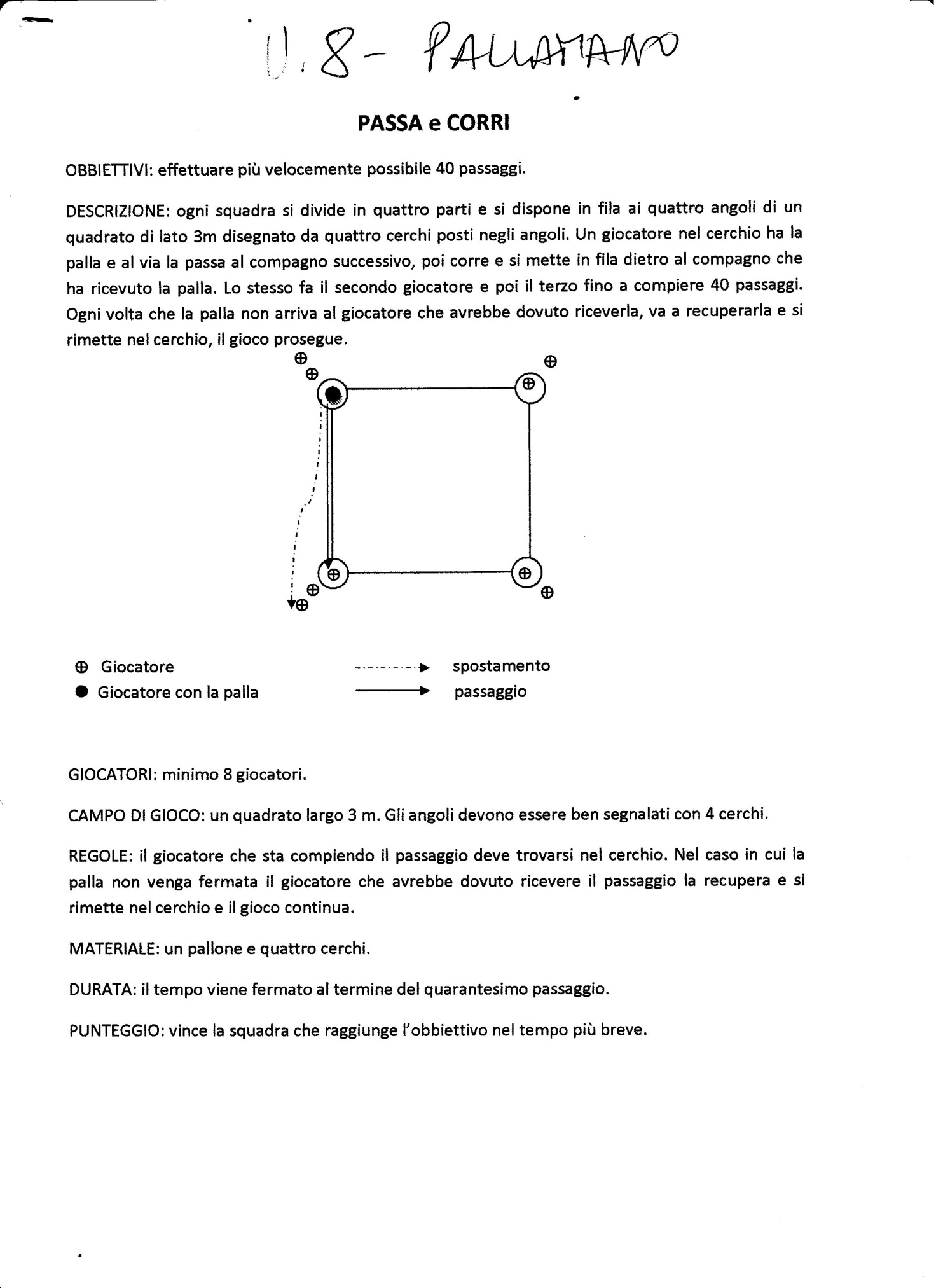 